Правила оценки физического износа жилых зданийВСН 53-86(р)ГОСГРАЖДАНСТРОЙГОСУДАРСТВЕННЫЙ КОМИТЕТ ПО ГРАЖДАНСКОМУ СТРОИТЕЛЬСТВУ И АРХИТЕКТУРЕ ПРИ ГОССТРОЕ СССРМОСКВА 1988Разработаны Академией коммунального хозяйства им. К.Д. Памфилова Минжилкомхоза РСФСР (руководитель темы - канд. тех. наук Э. Ш. Шифрина, ответственный исполнитель - канд. техн. наук С.Н. Потенко), ЦМИПКС Минвуза СССР (канд. техн. наук А.Г. Ройтман).Внесены Минжилкомхозом РСФСР.Подготовлены к утверждению Управлением по научным исследованиям и нормированию Госгражданстроя (канд. техн. наук И.М. Архаров) и Управлением по ремонту жилищного фонда Госгражданстроя (инженеры В.В. Мешечек, И.Д. Волгин).Согласовано с ЦСУ СССР письмом от 29 октября 1985 г. № 15-14-414.Настоящие Правила предназначены для оценки физического износа жилых зданий, необходимой при технической инвентаризации, планирования и проектировании капитального ремонта жилищного фонда независимо от его ведомственной принадлежности.Правила не распространяются на оценку физического износа зданий, пострадавших в результате стихийных бедствий.Содержание1. Общие положения1.1. Под физическим износом конструкции, элемента, системы инженерного оборудования (далее системы) и здания в целом следует понимать утрату ими первоначальных технико-эксплуатационных качеств (прочности, устойчивости, надежности и др.) в результате воздействия природно-климатических факторов и жизнедеятельности человека.Физический износ на момент его оценки выражается соотношением стоимости объективно необходимых ремонтных мероприятий, устраняющих повреждения конструкции, элемента, системы или здания в целом, и их восстановительной стоимости.1.2. Физический износ отдельных конструкций, элементов, систем или их участков следует оценивать путем сравнения признаков физического износа, выявленных в результате визуального и инструментального обследования, с их значениями, приведенными в табл. 1- 71.Примечания: 1. Если конструкция, элемент, система или их участок имеет все признаки износа, соответствующие определенному интервалу его значений, то физический износ следует принимать равным верхней границе интервала.2. Если в конструкции, элементе, системе или их участке выявлен только один из нескольких признаков износа, то физический износ следует принимать равным нижней границе интервала.3. Если в таблице интервалу значений физического износа соответствует только один признак, физический износ конструкции, элемента, системы или их участков, следует принимать по интерполяции в зависимости от размеров или характера имеющихся повреждений.4. В примерный состав работ по устранению физического износа, приведенный в табл. 1- 71, не включены сопутствующие и отделочные работы, подлежащие выполнению при ремонте данной конструкции, элемента, системы или их участка.1.3. Физический износ конструкции, элемента или системы, имеющих различную степень износа отдельных участков, следует определять по формуле ,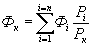 где Фк – физический износ конструкции, элемента или системы, %;Фi – физический износ участка конструкции, элемента или системы, определенный по табл. 1- 71, %;Рi – размеры (площадь или длина) поврежденного участка, м2 или м;Р к – размеры всей конструкции, м2 или м;n – число поврежденных участков.Примеры оценки физического износа приведены в справочном прил. 1.1.4. Физический износ здания следует определять по формуле ,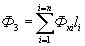 где Фз – физический износ здания, %;Ф кi – отдельной конструкции, элемента или системы, %;l i – коэффициент, соответствующий доле восстановительной стоимости отдельной конструкции, элемента или системы в общей восстановительной стоимости здания;n – число отдельных конструкций, элементов или систем в здании.Доли восстановительной стоимости отдельных конструкций, элементов и систем в общей восстановительной стоимости здания, (в %) следует принимать по укрупненным показателям восстановительной стоимости жилых зданий, утвержденным в установленном порядке, а для конструкций, элементов и систем, не имеющих утвержденных показателей – по их сметной стоимости.Усредненные доли восстановительной стоимости укрупненных конструктивных элементов здания приведены в рекомендуемом прил. 2.1.5 . Численные значения физического износа следует округлять: для отдельных участков конструкций, элементов и систем – до 10 %; для конструкций, элементов и систем до – 5 %; для здания в целом – до 1 %.1.6. Для слоистых конструкций – стен и покрытий следует применять системы двойной оценки физического износа: по техническому состоянию (табл. 14, 40) и сроку службы конструкции. За окончательную оценку физического износа следует принимать большее значение.Физический износ слоистой конструкции по сроку службы следует определять по формуле ,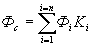 где Фс – физический износ слоистой конструкции, %;Фi – физический износ материала слоя, определяемое по рис. 1 и 2 в зависимости от срока эксплуатации данной слоистой конструкции, %;Кi – коэффициент, определяемый как отношение стоимости материала слоя к стоимости всей конструкции (см. рекомендуемое прил. 3);n – число слоев.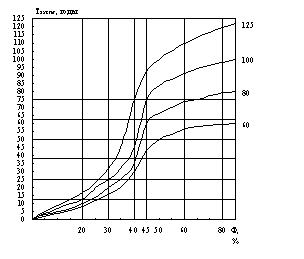 Рис. 1 . Физический износ слоистых конструкций (срок службы 60 –125 лет)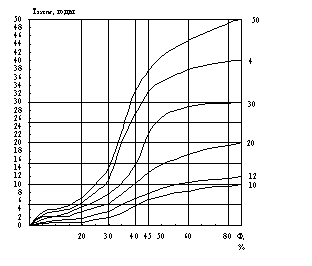 Рис. 2 . Физический износ слоистых конструкций (срок службы 10 – 50 лет)Пример оценки физического износа слоистой конструкции приведен в справочном прил. 1.1.7. Физический износ внутренних систем инженерного оборудования здания в целом должен определяться по табл. 64- 71 на основании оценки технического состояния элементов, составляющих эти системы. Если в процессе эксплуатации некоторые элементы системы были заменены новыми, физический износ системы следует уточнить расчетным путем на основании сроков эксплуатации отдельных элементов по графикам, приведенным на рис. 3- 7. За окончательную оценку следует принимать большее из значений.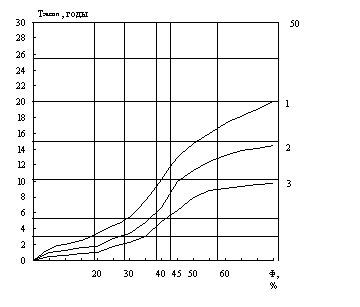 Рис. 3 . Физический износ системы внутреннего горячего водоснабжения1 – стояки из оцинкованных труб; 2 – полотенцесушители всех видов, магистрали из оцинкованных труб; запорная арматура латунная; смесители всех видов; 3 – стояки и магистрали из черных труб; запорная арматура чугунная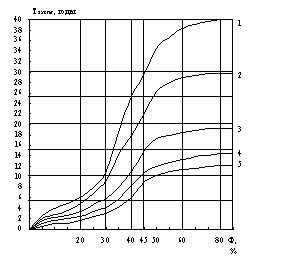 Рис. 4 . Физический износ системы центрального отопления1 – радиаторы чугунные; 2 – стояки стальные, конвекторы; 3 – магистральные трубы стальные черные; 4 – калориферы всех видов; 5 – запорная арматура всех видов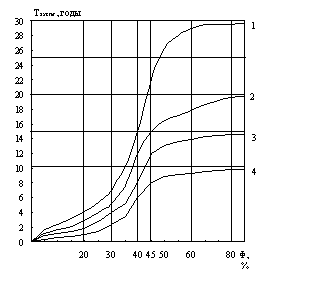 Рис. 5. Физический износ системы внутреннего водопровода1 – трубопроводы оцинкованные; 2 – бачки сливные керамические и чугунные; 3 – трубопроводы стальные черные, трубопроводы ПХВ, краны и запорная арматура латунная; 4 – краны и запорная арматура чугунные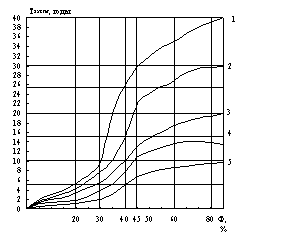 Рис. 6. Физический износ системы внутренней канализации1 – трубопроводы чугунные, ванны чугунные; 2 – мойки и раковины чугунные и из нержавеющей стали; 3 – трубопроводы стальные, ванны стальные, унитазы, мойки, раковины, умывальники керамические, трубопроводы асбоцементные; 4 – мойки и раковины стальные эмалированные; 5 – трубопроводы ПХВ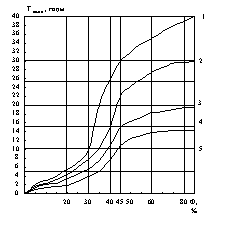 Рис. 7 . Физический износ системы внутреннего электрооборудования1 – внутриквартирные сети скрытые; 2 – внутриквартирные сети открытые; 3 – ВРУ, магистрали; 4 – электроприборыФизический износ системы должен определяться как сумма средневзвешенного износа элементов. Пример расчета приведен в справочном прил. 1.1.8. Физический износ газового и лифтового оборудования должен определяться в соответствии со специальными нормативными документами.1.9. При оценке физического износа конструкций, элементов и систем, не указанных в настоящих Правилах, следует пользоваться данными наиболее близких аналогов (табл. 1- 71) или соответствующих республиканских нормативных документов.2. Таблицы физического износа конструкций и элементов жилых зданийФундаментыТаблица 1Фундаменты столбчатые деревянные с забиркой____________* В настоящем сборнике ВСН повреждения определять в процентах от всей осмотренной площади.Таблица 2Фундаменты столбчатые каменные с кирпичным цоколемТаблица 3Фундаменты ленточные каменныеТаблица 4Фундаменты ленточные крупноблочныеТаблица 5Фундаменты свайные столбчатые каменные, бетонные и железобетонныеСтеныТаблица 6Стены деревянные, сборно-щитовыеТаблица 7Стены деревянные каркасныеТаблица 8Стены рубленные из бревен и брусчатыеТаблица 9Стены деревянные рубленные, каркасные и брусчатые с наружной облицовкой кирпичомТаблица 10Стены кирпичныеТаблица 11Стены кирпичные с облицовкой керамическими блоками и плиткамиТаблица 12Стены из мелких блоков, искусственных и естественных камнейТаблица 13Стены из крупноразмерных блоков и однослойных несущих панелейТаблица 14Стены из слоистых железобетонных панелейТаблица 15Стены из несущих панелейТаблица 16Антисейсмические поясаПримечание . При определении физического износа стен с антисейсмическими поясами к значениям физического износа стен, установленным по табл. 10- 15, прибавляется значение физического износа, соответствующее указанным в таблице признакам.Колонны (стойки, столбы)Таблица 17Стойки деревянныеТаблица 18Столбы кирпичныеТаблица 19Колонны железобетонные (сборные и монолитные)ПерегородкиТаблица 20Перегородки несущие панельного типаТаблица 21Перегородки кирпичныеТаблица 22Перегородки деревянные неоштукатуренныеТаблица 23Перегородки деревянные, оштукатуренныеТаблица 24Перегородки гипсобетонные и шлакобетонныеТаблица 25Перегородки фибролитовыеПерекрытияТаблица 26Перекрытия деревянные неоштукатуренныеТаблица 27Перекрытия деревянные оштукатуренныеТаблица 28Перекрытия из кирпичных сводов по стальным балкамТаблица 29Перекрытия из двухскорлупных железобетонных прокатных панелейТаблица 30Перекрытия из сборного железобетонного настилаПримечание . При наличии сборных перекрытий из мелкоразмерных плит по балкам, физический износ плит определять по данной таблице, стальных балок – по табл. 28, железобетонных – по табл. 32.Таблица 31Перекрытия из сборных и монолитных сплошных плитТаблица 32Монолитные и сборные железобетонные балки покрытий и перекрытийЛестницыТаблица 33Лестницы деревянныеТаблица 34Лестницы по стальным косоурамТаблица 35Лестницы железобетонныеЛоджии, балконы, козырькиТаблица 36Сборные железобетонные детали лоджийТаблица 37Балконы, козырькиКрышиТаблица 38Крыши деревянныеТаблица 39Крыши железобетонные сборные (чердачные)Таблица 40Крыши совмещенные из сборных железобетонных слоистых панелейКровлиТаблица 41Кровли рулонныеТаблица 42Кровли мастичныеТаблица 43Кровли стальныеТаблица 44Кровли из асбестоцементных листовТаблица 45Кровли черепичныеТаблица 46Кровли драночныеТаблица 47Кровли тесовыеПолыТаблица 48Полы цементно-песчаные, бетонные, мозаичныеПримечание . Износ ксилолитовых, асфальтовых и других полов из вяжущих материалов с мелкими заполнителями определяется по аналогии с данной таблицей.Таблица 49Полы из керамических плитокТаблица 50Полы паркетныеТаблица 51Полы дощатыеТаблица 52Полы из древесностружечных (древесноволокнистых) плитТаблица 53Полы из рулонных материаловТаблица 54Полы из синтетических плитокОкна, двериТаблица 55Оконные блоки деревянныеТаблица 56Оконные блоки металлическиеТаблица 57Двери деревянныеТаблица 58Двери металлическиеОтделочные покрытияТаблица 59Окраска водными составамиТаблица 60Окраска маслянаяТаблица 61Оклейка обоямиТаблица 62Облицовка керамическими плиткамиТаблица 63ШтукатуркаПримечание . Распространяется на поверхности, отделанные листами сухой штукатурки.Таблица 64Чистая обшивка рубленых стен3. Таблицы физического износа внутренних систем инженерного оборудованияСистема горячего водоснабженияТаблица 65Система центрального отопленияТаблица 66Система холодного водоснабженияТаблица 67Система канализации и водостоковТаблица 68Система электрооборудованияТаблица 69ПечиТаблица 70МусоропроводыТаблица 71Приложение 1
СправочноеПримеры оценок физического износа конструкций, элементов, систем и здания в целомПример 1 . Оценка физического износа отдельных участков конструктивного элементаI. При обследовании деревянных сборно-щитовых стен выявлены следующие признаки износа: 1-й участок – искривление линии цоколя, щели между щитами, гниль в отдельных местах, перекос щитов местами. Повреждения на площади около 30 %; 2-й участок – заметное искривление цоколя, гнили и других повреждений нет; 3-й участок – щели между щитами, повреждение древесины гнилью на площади до 30 %.При оценке физического износа в соответствии с п. 1.2, настоящих Правил и табл. 6 принимаем: 1-й участок – 40 % (наличие всех признаков, приведенных в табл. 6 для интервала 31-40 %); 2-й участок – 31 % (наличие одного из приведенных в табл. 6 признаков для того же интервала), округляем до 30 %; 3-й участок – 35 % (наличие двух признаков, приведенных в табл. 6 для того же интервала).II. При обследовании полов из керамической плитки выявлено отсутствие отдельных плиток и местами их отставание на площади 43 % от всей осмотренной площади пола. По табл. 49 определяем, что значение физического износа пола находится в интервале 21-40 %, с распространением повреждений на площади от 20 до 50 %. Для оценки физического износа осмотренного участка производим интерполяцию значений. Размер интервала значений физического износа 21-40 % составляет 20 %. Размер интервала 20-50 % площади повреждения, характерной для данного интервала значений физического износа составляет 31 %. Изменение физического износа с увеличением площади повреждения на 1 % составит 20/30 %. Физический износ участка, имеющего повреждения на площади 43 % определяем путем интерполяции: 21 + 20/30 ´ 23 = 35,8 %. Округляя значение, получим физический износ участка пола 35 %.Пример 2 . Оценка физического износа конструктивного элемента с учетом удельного веса участков, имеющих различное техническое состояние.Требуется определить физический износ ленточных бутовых фундаментов каменного четырехсекционного здания.При осмотре установлено: 1. Фундаменты под тремя секциями имеют признаки, соответствующие 30 % износа. 2. Фундаменты под четвертой торцевой секцией имеют признаки, соответствующие 50 % износа.Заполняем рабочую табл. 1Таблица 1Округляя величину износа до 5 %, получаем физический износ фундамента, равный 35 %.Пример 3. Оценка физического износа полов из различных материаловТребуется определить физический износ полов в здании, имеющем три типа полов: паркетные – в жилых комнатах и коридорах; дощатые – в кухнях и метлахские плитки – в санузлах. Износ всех типов полов неодинаков в различных группах квартир. Удельный вес участков с полами каждого типа определяем по проекту или по замерам на объекте.Заполняем рабочую табл. 2.Таблица 2Всего полы – 100. ФК = 41,5.Округляя, получим износ полов 40 %.Пример 4. Определение физического износа слоистой конструкцииТребуется определить физический износ трехслойных панельных стен толщиной 35 см с утеплителем из цементного фибролита в доме со сроком эксплуатации 18 лет. В соответствии с указанием п. 1.6 определяем физический износ панели по техническому состоянию и по сроку службы.1. Оценка по техническому состоянию производиться по табл. 14.Получены результаты: 40 % панелей имеет износ 35 % и 70 % имеет износ 20 %.Физический износ всех панелей определяется по формуле п. 1.3: ФК = 35 ´ 30/100 + 20 ´ 70/100 = 24,5% » 25%.2. Оценка по сроку службы.Панель состоит из двух слоев железобетона и одного слоя цементного фибролита срок службы железобетонных слоев принимаем 100 лет, тогда при сроке эксплуатации 18 лет (см. рис. 1) получим физический износ железобетонных слоев 23 %.Срок службы цементного фибролита в трехслойной панели принимаем 40 лет. Физический износ составит 35 % (см. рис. 2).По таблице рекомендуемого прил. 3 определяем коэффициент удельных весов слоев по восстановительной стоимости: кб = 0,38 (оба слоя); ки.ф. = 0,62.По форму п. 1.6 определяем физический износ: Фс = 23 × 0,38 + 35 × 0,62 = 30,44 % » 30 %.В соответствии с п. 1.5 принимаем физический износ по большему значению, 30 %.Пример 5. Определение физического износа системы центрального отопления.Исходные данныеДом полносборный, 5-этажный, срок эксплуатации – 18 лет.Система центрального отопления выполнена с верхней разводкой из стальных труб и конвекторов.При осмотре выявлено: капельные течи у приборов и в местах их врезки до 20 %, большое количество хомутов на магистрали в техническом подполье (до двух на 10 м), имеются отдельные хомуты на стояках, замена в двух местах трубопроводов длиной до 2 м, значительная коррозия. Три года назад заменены калориферы и 90 % запорной арматуры.По табл. 66 такому состоянию системы соответствует износ 45 %.С учетом ранее выполненных замен отдельных элементов системы уточняем физический износ по сроку их эксплуатации (см. рис. 4 и рекомендуемое прил. 4).Заполняем табл. 3Таблица 3Итого: физический износ системы центрального отопления – 44,3 %.Принимается физический износ системы 45 %.Пример 6 . Определение физического износа здания в целомПри обследовании крупнопанельного 5-этажного жилого здания проведена оценка физического износа всех конструктивных элементов и получены данные по оценке физического износа газового оборудования, который проводился специализированной организацией.Удельные веса конструктивных элементов и инженерного оборудования приняты в соответствии со сб. № 28 "Укрупненные показатели восстановительной стоимости жилых, общественных зданий и здания и сооружения коммунально-бытового назначения для переоценки основных фондов". М., 1970.По табл. рекомендуемого прил. 2 определяем удельные веса по восстановительной стоимости укрупненных конструктивных элементов, приведенных в сб. №   28.Результаты оценки физического износа элементов и систем, а также определения их удельного веса по восстановительной стоимости сведены в табл. 4.Таблица 4Полученный результат округляем до 1 %, физический износ здания – 22 %.Приложение 2
РекомендуемоеПримерные усредненные удельные веса укрупненных конструктивных элементов* При отсутствии балконов удельный вес лестниц и прочих работ увеличивать на половину удельного веса балконов.Приложение 3
РекомендуемоеУдельные веса слоев в многослойных панелях стен и совмещенных крыш (по стоимости) для II территориального районаПримечание. Для других территориальных районов соотношение принимается по заводской калькуляции на стеновые и кровельные панели.Приложение 4
РекомендуемоеУдельные веса элементов в системах инженерного оборудования (по восстановительной стоимости)Государственный комитет по гражданскому строительству и архитектуре при Госстрое СССР (Госгражданстрой)Ведомственные строительные нормыВСН 53-88(р)ГосгражданстройГосударственный комитет по гражданскому строительству и архитектуре при Госстрое СССР (Госгражданстрой)Правила оценки физического износа жилых зданий–1. Общие положения2. Таблицы физического износа конструкций и элементов жилых зданийФундаментыСтеныКолонны (стойки, столбы)ПерегородкиПерекрытияЛестницыЛоджии, балконы, козырькиКрышиКровлиПолыОкна, двериОтделочные покрытия3. Таблицы физического износа внутренних систем инженерного оборудованияСистема горячего водоснабженияСистема центрального отопленияСистема холодного водоснабженияСистема канализации и водостоковСистема электрооборудованияПечиМусоропроводыПриложение 1 Справочное Примеры оценок физического износа конструкций, элементов, систем и здания в целомПриложение 2 Рекомендуемое Примерные усредненные удельные веса укрупненных конструктивных элементовПриложение 3 Рекомендуемое Удельные веса слоев в многослойных панелях стен и совмещенных крыш (по стоимости) для II территориального районаПриложение 4 Рекомендуемое Удельные веса элементов в системах инженерного оборудования (по восстановительной стоимости)Внесены
Минжилкомхозом РСФСРУтверждены приказом
Государственного комитета по гражданскому строительству и архитектуре при Госстрое СССР
от 24 декабря 1986 г. № 446Срок введения
в действие
1 июля 1987 г.Признаки износаКоличественная оценкаФизический износ, %Примерный состав работРазрушение отделочного слоя цоколя, ослабление врубок–0-20Укрепление врубок, восстановление отделкиИскривление горизонтальных линий цоколя, коробление и повреждение отдельных досок забиркиПовреждения на площади до 25 %*21-40Переборка досок забиркиПоражение забирки гнилью, обрастание мхом нижней части цоколя, коробление и отставание досок. Мелкие повреждения верхней части столбов.Повреждение на площади до 50 %41-60Полная замена забирки, ремонт оголовков столбовИскривление горизонтальных линий стен, осадка отдельных участков здания. Поражение гнилью, жучком, частичные разрушения забирки и столбов.–61-80Замена столбов и забирки с вывешиванием стенПризнаки износаКоличественная оценкаФизический износ, %Примерный состав работМелкие повреждения цокольной части – трещины, местные выбоиныПовреждения на площади до 5 %0-20Расшивка трещин, заделка выбоинТрещины, сколы, выпадение отдельных камней в надземной части цоколя и фундаментных столбовТо же, до 25 %21-40Заделка трещин, ремонт кладки цоколя и надземной части фундаментных столбовПерекосы, вспучивание цоколя, трещины в цоколе; трещины, сколы и выпадение камней в надземной части столбов.Ширина трещин до 5 мм. Выпучивание цоколя до 1/3 его толщины41-60Замена цоколя, ремонт верхней части фундаментных столбовИскривление горизонтальных линий стен, осадка отдельных участков, перекосы оконных и дверных проемов, полное разрушение цоколя, нарушение монолитности кладки столбов–61-80Полная замена фундамента и цоколя с вывешиванием стенПризнаки износаКоличественная оценкаФизический износ, %Примерный состав работМелкие трещины в цоколе и под окнами первого этажаШирина трещин до 2 мм0-20Расшивка трещинОтдельные глубокие трещины, следы увлажнения цоколя и стен, выпучивание отдельных участков стен подвала, неравномерная осадка фундаментаТо же, до 5 мм21-40Укрепление кладки. Ремонт горизонтальной изоляцииВыпучивание и заметное искривление цоколя, сквозные трещины в цоколе с развитием на всю высоту здания, выпучивание полов и стен подвалаНеравномерная осадка с общим прогибом стены до 0,02 ее длины41-60Усиление и замена отдельных участков кладки, восстановление горизонтальной и вертикальной гидроизоляции, устройство горизонтальных поясов жесткостиМассовые прогрессирующие сквозные трещины на всю высоту здания, значительное выпирание грунта и разрушение стен подвалаПрогиб стены более 0,02 ее длины61-80Полная замена фундаментовПризнаки износаКоличественная оценкаФизический износ, %Примерный состав работМелкие трещины в цоколе, местные нарушения штукатурного слоя цоколя и стен.Ширина трещин до 1,5 мм.0-20Затирка трещин.Трещины в швах между блоками, высолы и следы увлажнения стен подвалаТо же, до 2 мм21-40Заполнение швов между блоками. Ремонт штукатурки стен подвала. Ремонт вертикальной и горизонтальной гидроизоляции в отмостки.Трещины, частичное разрушение блоков (до арматуры); выщелачивание раствора из швов между блоками; следы увлажнения цоколя и стен подвалаТо же, более 2 мм; глубина более 10 мм.41-60Заделка швов и разрушенных блоков, восстановление гидроизоляции; усиление фундаментов местамиМассовые повреждения и разрушения блоков, прогрессирующие сквозные трещины на всю высоту здания, выпирание грунта в подвале–61-80Полная замена фундаментовПризнаки износаКоличественная оценкаФизический износ, %Примерный состав работТрещины в цокольной части зданияШирина раскрытия трещин до 1,5 мм0-20Затирка трещинИскривление горизонтальных линий цоколя без признаков увеличения осадочных деформацийНеравномерная осадка с прогибом стен до 0,01 от длины стены21-40Затирка трещин, устранение повреждений отделочного слоя цоколяСквозные трещины в цоколе, распространение трещин на всю высоту здания. Искривление и значительная осадка отдельных участков стен. Развитие осадок не наблюдаетсяШирина раскрытия трещин до 10 мм. Неравномерная осадка с прогибом стен более 0,01 от длины стены41-60Усиление фундаментов и стенРазвитие сквозных трещин в стенах здания, разрушение цоколя, развитие деформаций фундаментов–61-80–Признаки износаКоличественная оценкаФизический износ, %Примерный состав работМелкие повреждения наружной обшивки щитовПовреждения на площади до 10 %0-10Укрепление отдельных досок или реекПоражение гнилью отливной доски, обшивки углов и стыков внутренних стенТо же, до 30 %11-20Замена отливной доски, обшивки углов и стыковНезначительный перекос стен, поражение гнилью нижней части щитов и обвязки, образование щелей в стыках щитовТо же, до 25 %21-30Ремонт нижней обвязки и щитов местами, конопатка стыков между щитамиЗаметный перекос стен, образование щелей в вертикальных стыках между щитами, неравномерная осадка щитов, поражение древесины гнильюТо же, до 30 %31-40Замена нижней обвязки и части щитов местами, укрепление связей между щитами.Значительный перекос стен выпучивание, отклонение от вертикали, поражение древесины гнилью, повышенная влажность в помещенияхПовреждения на площади более 30 %41-50Ремонт части щитов, замена обвязки и обшивки.Перекос оконных и дверных проемов, деформация стен, поражение древесины гнилью, увлажнение древесины–51-60Замена или переборка отдельных щитов с использованием до 50 % старого материалаДеформация стен, поражение древесины гнилью, сырость в помещениях, наличие временных креплений и подпорок–61-70Полная замена щитовПризнаки износаКоличественная оценкаФизический износ, %Примерный состав работМелкие повреждения обшивки или штукатурки0-10Затирка трещин или ремонт обшивки местамиПродуваемость и следы промерзания стен, повреждение обшивки или отпадение штукатурки в угловых участкахПовреждения на площади до 10 %11-20Добавление утепляющей засыпки, ремонт обшивки в углахШтукатурка выкрошилась местами, отдельные доски покороблены и повреждены, нижние – поражены гнильюТо же, до 20 %21-30Замена отдельных досок, ремонт обшивки и штукатуркиОбшивка покоробилась, растрескалась и местами отстала, штукатурка отпалаТо же, до 40 %31-40Ремонт штукатурки или переборка обшивки с добавлением нового материала, смена отливных досок и обшивка угловМассовое отпадение штукатурки или гниль в древесине и отставание обшивкиТо же, более 50 %41-50Замена обшивки стен и штукатуркиПерекос стен, оконных и дверных коробок.Повреждения на площади более 50 %51-60Замена верхней и нижней обвязок концов стоек и подкосовВыпучивание наружной обшивки и штукатурки, отставание досокЗначительное повреждение каркаса, поражение гнилью, полное разрушение обшивки–61-70Полная замена стенПризнаки износаКоличественная оценкаФизический износ, %Примерный состав работНезначительные повреждения наружной обшивки или конопатки–0-10Ремонт обшивки, конопатка швов местамиТрещины в наружной обшивке стен или штукатурке, нарушение конопатки, растрескивание древесины венцовПовреждения на площади до 10 %11-20Переборка наружной чистой обшивки с добавлением материала. Смена отливной доски и обшивки углов, выборочная конопатка стенИскривление горизонтальных линий фасада, следы увлажнения и гнили на уровне нижнего окладного венца, у карниза и под оконными проемами. Нарушение наружной обшивки или трещины в штукатурке.Повреждения на площади до 20 %21-30Замена окладного венца и местами отдельных венцов у карниза и под оконными проемами, ремонт обшивки или штукатуркиПродуваемость и промерзание стен, глубокие трещины в венцах и частичное поражение гнилью–31-40Конопатка стен (пазов и трещин) с частичной заменой обшивкиВыпучивание стен и прогибы, неравномерная осадка, перекос дверных и оконных косяков, поражение гнилью, осадка угловВыход из плоскости до 1/2 толщины стены41-50Частичная переборка стен с добавлением нового материалаДеформация стен, повреждение венцов гнилью и трещинамиПовреждение на площади до 40 %51-60Полная переборка стен с использованием старых материаловПолное нарушение жесткости сруба, образование трещин, поражение гнилью–61-70Полная замена стенПризнаки износаКоличественная оценкаФизический износ, %Примерный состав работОтдельные трещины и выбоиныПовреждения на площади до 10 %0-10Заделка трещин и выбоинТрещины в швах кладкиШирина трещин до 2 мм на площади до 15 %11-20Заделка трещинВыпучивание облицовки местами, выветривание раствора из швов, трещины вкирпичной кладкеТо же, до 20 %21-30Ремонт и замена облицовкиМассовые выпучивания с отпадением штукатурки или выветриванием раствора из швов, выпадение отдельных кирпичей, частичное поражение гнилью венцов, увлажнение древесиныПовреждения на площади до 50 %31-40Замена кирпичей облицовки и венцовНеравномерные осадки, перекос косяков проемов, частичное разрушение кирпичной кладки облицовки, поражение гнилью древесины окладных и местами вышерасположенных венцов–41-50Замена кирпичной облицовки, окладных и отдельных вышерасположенных венцовВыпадение кирпичей из кладки, неравномерные осадки, поражение древесины гнилью–51-60Замена кирпичной облицовки и стен частичным использованием старого материалаРазрушение облицовки, поражение древесины гнилью–61-70Полная замена стенПризнаки износаКоличественная оценкаФизический износ, %Примерный состав работОтдельные трещины и выбоиныШирина трещины до 1 мм0-10Заделка трещин и выбоинГлубокие трещины и отпадения штукатурки местами, выветривание швовШирина трещин до 2 мм, глубина до 1/3 толщины стены, разрушение швов на глубину до 1 см на площади до 10 %11-20Ремонт штукатурки или расшивка швов; очистка фасадовОтслоение и отпадение штукатурки стен, карнизов и перемычек; выветривание швов; ослабление кирпичной кладки; выпадение отдельных кирпичей; трещины в карнизах и перемычках; увлажнение поверхности стенГлубина разрушения швов до 2 см на площади до 30 %. Ширина трещины более 2 мм21-30Ремонт штукатурки и кирпичной кладки, подмазка швов, очистка фасада, ремонт карниза и перемычекМассовое отпадение штукатурки; выветривание швов; ослабление кирпичной кладки стен, карниза, перемычек с выпадением отдельных кирпичей; высолы и следы увлажненияГлубина разрушения швов до 4 см на площади до 50 %31-40Ремонт поврежденных участков стен, карнизов, перемычекСквозные трещины в перемычках и под оконными проемами, выпадение кирпичей, незначительное отклонение от вертикали и выпучивание стенОтклонение стены от вертикали в пределах помещения более 1/200 высоты, прогиб стены до 1/200 длины деформируемого участка41-50Крепление стен поясами, рандбалками, тяжами и т.п., усиление простенковМассовые прогрессирующие сквозные трещины, ослабление и частичное разрушение кладки, заметное искривление стенВыпучивание с прогибом более 1/200 длины деформируемого участка51-60Перекладка до 50 % объема стен, усиление и крепление остальных участков стенРазрушение кладки местами–61-70Полная перекладка стенПризнаки износаКоличественная оценкаФизический износ, %Примерный состав работМелкие единичные трещины и местные выбоины в керамикеШирина трещин до 1 мм. Повреждения на площади до 10 %0-10Затирка трещин и выбоинТрещины на откосах проемов, отслоение облицовки и выпадение отдельных блоков или плиток на фасадеТрещины шириной более 1 мм11-20Крепление облицовки инъекцией цементного молока и установка выпавших плитокОтслоение облицовки от кладки, трещины в швах, следы влаги в местах отсутствия облицовкиТрещины в швах шириной до 2 мм. Выпадение плитки до 20 % площади21-30Замена плиток крепление облицовки, заделка трещин с ремонтом поверхности и кирпичной кладкиВыпадение облицовки, трещины в кладке, выветривание раствора из швов, высолы и следы увлажнения на поверхности кладки в местах отсутствия облицовки, трещины в отдельных перемычкахВыпадение облицовки на площади более 20 %. Трещины в кладке шириной более 2 мм31-40Замена выпавшей облицовки; заделка трещин с ремонтом поверхности кладки; перекладка простенков объемом до 5 м3Трещины в кирпичной кладке и в перемычках, выпадение отдельных кирпичей из карнизов, массовое отпадение облицовки, следы увлажнения стенГлубина трещин в кладке 0,5 толщины стены, трещины в перемычках шириной более 2 мм41-50Заделка трещин в кирпичной кладке; перекладка карнизов; усиление простенков; укрепление стен металлическими связями; замена выпавшей облицовкиПолное отпадение облицовки, развивающиеся трещины в кладке и перемычках, выпадение кирпичей из кладки, заметное искривление стен, ослабление связей между отдельными участками стенОтклонение стены от вертикали в пределах помещения более 1/200 его высоты51-50Усиление и укрепление стен; замена перемычек и облицовкиМассовое разрушение кладки–61-70Полная перекладка стенПризнаки износаКоличественная оценкаФизический износ, %Примерный состав работОтдельные трещины и выбоиныПовреждения на площади до 5 %0-10Заделка трещин и выбоинВыветривание швов или трещины в штукатурке местами, коррозия металлических обделок выступающих частейТо же, до 10 %11-20Расшивка швов или трещин в штукатурке; ремонт обделок выступающих частейВыветривание швов отдельных камней, трещины в швах или отпадение штукатурки местами, сколы краев камней, глубокие трещины в карнизеШирина трещин до 5 мм21-30Подмазка швов, ремонт штукатурки, карнизаГлубокие трещины и выпадение камней карниза, массовое выветривание швов и камней кладки; отпадение штукатуркиГлубина выветривания швов до 2 см. Площадь повреждений до 20 %31-40Перекладка карнизов, усиление кладки, ремонт штукатуркиСквозные трещины и выпадение камней в перемычках, карнизах и углах здания; незначительные отклонения от вертикали и выпучивание отдельных участков стенОтклонение от вертикали до 1/200 высоты помещений, выпучивание до 1/200 длины деформируемого участка41-50Крепление отдельных участков стен, замена перемычек и карнизовВертикальные трещины в простенках, разрушение и расслоение кладки стен местами, нарушение связи отдельных участков кладки–51-60Усиление простенков и перекладка отдельных участков стенМассовое разрушение кладки, наличие временных креплений–61-70Полная перекладкаПризнаки износаКоличественная оценкаФизический износ, %Примерный состав работНарушение покрытия выступающих частей фасада, отдельные мелкие выбоины, трещиныНа площади до 5 %0-10Заделка выбоин и трещинВыбоины местами в фактурном слое, ржавые потеки, загрязнение и выцветание наружной отделкиНа площади до 30 %11-20Заделка выбоин, подмазка фактурного слояОтслоение и выветривание раствора в стыках, следы протечек через стыки внутри здания, трещиныПротечки в 5 % помещений. Ширина трещин до 2 мм21-30Герметизация швов, заделка трещинГлубоко раскрытие усадочные трещины, выветривание раствора в стыках, следы постоянных протечек, промерзание и продувание через стыкиШирина трещин до 3 мм. Повреждения на площади до 20 %. Протечки и промерзания в 20 % помещений31-40Вскрытие, зачеканка, герметизация стыковДиагональные трещины по углам простенков, вертикальные трещины по перемычкам, в местах установки балконных плит и козырьковШирина раскрытия трещин до 3 мм41-50Усиление простенков и перемычекВертикальные широко раскрытые трещины в стыках и перемычках, нарушение связи между отдельными участками стенШирина трещин более 3 мм, длина трещин более 3 м51-60Укрепление и усиление отдельных участковЗаметное искривление горизонтальных и вертикальных линий стен, массовое разрушение блоков и панелейВыпучивание стен более 1/200 длины деформированного участка; отклонение от вертикали более 1/100 высоты стены в пределах помещения61-70Замена стенПризнаки износаКоличественная оценкаФизический износ, %Примерный состав работНезначительные повреждения отделки панелей, усадочные трещины, выбоиныПовреждения на площади до 10 %. Ширина трещин до 0,3 мм0-10Заделка трещин и выбоинВыбоины в фактурном слое, ржавые потекиПовреждения на площади до 15 %11-20Заделка выбоин, ремонт фактурного слояОтслоение раствора в стыках, трещины на наружной поверхности, следы протечек в помещенияхШирина трещин до 1 мм. Протечки на площади до 10 %21-30Герметизация швов, заделка трещин с восстановлением отделочных покрытийТрещины, выбоины, отслоение защитного слоя бетона, местами протечки и промерзания в стыкахШирина трещин до 2 мм. Повреждения на площади до 20 %31-40Восстановление защитного слоя, герметизация швов, заделка трещин, утепление части стыковГоризонтальные трещины в простенках и вертикальные в перемычках, выпучивание бетонных слоев, протечки и промерзание панелейШирина трещин до 3 мм. Выпучивание до 1/200 расстояния между опорными участками панели41-50Местное усиление отдельных простенков и перемычек, заделка трещин, герметизация швов, утепление части стенТрещины в простенках и перемычках, разрушение (деструкция) утеплителя, протечки и промерзаниеШирина трещин более 3 мм51-60Замена утеплителя, усиление перемычек и простенков, герметизация швов и заделка трещинМассовые трещины и деформации, разрушение и оседание утеплителя, протечки и промерзание панелей–61-70Замена панелейПризнаки износаКоличественная оценкаФизический износ, %Примерный состав работПовреждение обрамлений выступающий частей фасада, местами мелкие выбоины.Повреждения на площади до 5 %0-10Заделка выбоинТрещины, выветривание раствора из стыков, мелкие повреждения облицовки или фактурного слоя, следы протечек через стыки внутри зданияТо же, до 10 %11-20Ремонт облицовки и заделка стыковМассовое отслоение, выветривание раствора из стыков; повреждение облицовки или фактурного слоя панелей; следы протечек внутри зданияПовреждения на площади до 20 %21-30Ремонт облицовки или фактурного слоя; герметизация стыковПромерзание стен, разрушение заделки стыковПромерзания в 5 % помещений31-40Ремонт и герметизация стыков, утепление стенСледы протечек внутри помещения, высолыПовреждения в 10 % помещений, наружные повреждения на площади до 30 %41-50Смена облицовки, ремонт панелей местамиВыпучивание или смещение панелей, разрушение узлов крепления панелейПрогиб панели до 1/200 ее длины51-60Выравнивание и укрепление панелей, устройство дополнительных связей с несущими конструкциямиДеформация стен, смещение панелей, трещины в панелях, разрушение узловПрогиб панели более 1/200 ее длины61-70Полная замена панелей и усиление каркасаПризнаки износаДополнения к физическому износу стен (табл. 10-15), %Мелкие трещины шириной до 1 мм в узлах сопряжений. Отдельные нарушения фактурного слоя на площади до 20 % всей осмотренной поверхности10То же, на площади более 20 %15Трещины шириной до 2 мм в узлах сопряжений и на поверхности поясов. Сколы бетона глубиной до 10 мм. Отслоение защитного слоя местами20Отслоение защитного слоя бетона и трещины на площади до 50 % всей осмотренной поверхности. Деформация отдельных участков30Трещины шириной более 2 мм, отслоение защитного слоя, оголение арматуры, местами налет коррозии, разрывы отдельных стержней40Признаки износаКоличественная оценкаФизический износ, %Примерный состав работНебольшой продольный изгиб, местные повреждения древесиныПрогиб не более 1/400 высоты колонны0-40Устранение повреждений, усиление отдельных участковПоражение гнилью наружных слоев древесины, значительные разрывы и местные повреждения древесиныПоражение гнилью не более 10 % площади сечения. Прогиб до 1/100 высоты колонны. Повреждения древесины на 10 % площади сечения41-60Очистка от гнили, восстановление первоначальной площади поперечного сеченияСильное поражение гнилью, трещины, расслоение древесины, прогиб, разрыв волокон древесиныПрогиб более 1/100 высоты колонны61-80Замена стойкиПризнаки износаКоличественная оценкаФизический износ, %Примерный состав работТрещины в кладке и штукатурке, выветривание швов, отдельные отколы, незначительное расслоение отдельных кирпичейШирина трещин до 1 мм. Разрушение швов на глубину до 10 мм на площади до 10 %. Отколы глубиной до 40 мм0-40Ремонт кладки и штукатурки местамиВыпучивание и отклонение от вертикали, сквозные трещины разных направлений, выветривание швов, ослабление кирпичной кладки, смятие кирпича под опорными подушками, отколы кирпичаВыпучивание до 1/150 высоты помещения. Отклонения от вертикали до 3 см. Выветривание швов на глубину до 40 мм на площади до 50 %. Отколы глубиной в 0,5 кирпича41-60Усиление колонны путем устройства обоймыОтклонение столбов от вертикали, выпучивание кладки, наклонные сквозные трещины и сдвиг верхней части столбов, выветривание швов на всей площади, выпадение кирпичейОтклонение от вертикали более 3 см. Выпучивание более 1/150 высоты помещения. Выветривание швов на глубину более 40 мм61-80Замена колонныПризнаки износаКоличественная оценкаФизический износ, %Примерный состав работТрещины в растянутой зоне по всей высоте колонны, по краям консоли и колонны; отколы и выбоиныШирина трещин до 0,5 мм. Выбоины глубиной до 5 мм не более 3 на 1 м20-40Заделка трещин, отколов и выбоинТрещины в растянутой и сжатой зонах, по периметру основания и на уровне консоли; отслоение защитного слоя бетона. Оголение арматуры и нарушение ее сцепления с бетоном; глубокие сколы бетона в основании колонны; искривление колонныШирина трещин до 2 мм. Искривление колонны до 1/200 высоты41-60Заделка трещин инъекцией раствора в трещины или устройством вдоль трещин канавок с последующей зачеканкой их цементным раствором. Устройство обойм колоннТрещины по всей высоте колонны в растянутой зоне, сквозные трещины в основании колонны, на уровне верха консоли; отслоение защитного слоя бетона в растянутой зоне по всей высоте колонны; коррозия и местами разрывы арматуры; искривление колонныШирина трещин до 2 мм61-80Замена поврежденного бетона: армирование и бетонирование разрушенных участков. Устройство расчетных обойм или замена колоннПризнаки износаКоличественная оценкаФизический износ, %Примерный состав работТрещины в местах сопряжений с плитами перекрытий и заполнениями дверных проемовШирина трещин до 2 мм0-20Заделка трещинГлубокие трещины и выкрошивание раствора в местах сопряжения со смежными конструкциямиТо же, до 5 мм21-40Заделка стыков, укрепление панелейБольшие сколы и сквозные трещины в панелях в местах примыкания к перекрытиям; выбоины, разрушение защитного слоя панелей; трещины по всей панелиТо же, до 3 мм41-60Заделка и расшивка трещин; усиление ослабленных мест перегородокЗаметное выпучивание, горизонтальные трещины на поверхности, обнажение арматурыПрогиб панели до 1/100 длины или высоты панели61-80Усиление перегородок или полная заменаПризнаки износаКоличественная оценкаФизический износ, %Примерный состав работТрещины в местах сопряжения перегородок с потолками, редкие сколыТрещины шириной до 2 мм. Повреждения на площади до 10 %0-20Заделка трещин и сколовТрещины на поверхности, глубокие трещины в местах сопряжений со смежными конструкциямиШирина трещин на поверхности до 2 мм, в сопряжениях ширина трещин до 10 мм21-40Расчистка поверхности и расшивка трещинВыпучивание и заметное отклонение от вертикали, сквозные трещины, выпадение кирпичейВыпучивание более 1/100 длины деформированного участка. Отклонение от вертикали до 1/100 высоты помещения61-80Полная замена перегородокПризнаки износаКоличественная оценкаФизический износ, %Примерный состав работМелкие повреждения и трещиныПовреждения на площади до 5 %0-20Заделка трещин и поврежденийЗыбкость, отклонение от вертикали, щели и зазоры в местах сопряжения со смежными конструкциямиТо же, до 25 %21-40Выравнивание перегородок и укрепление их связей с конструкциямиУвлажнение древесины перегородок, поражение гнилью. Выпучивание перегородок в вертикальной плоскостиТо же, до 50 %41-60Вывешивание и выравнивание перегородок, замена сгнившей обвязки и отдельных досокЗначительное поражение гнилью, жучком, перекосы и выпучивания, сквозные трещины–61-80Полная замена перегородокПризнаки износаКоличественная оценкаФизический износ, %Примерный состав работМелкие трещины и отслоение штукатурки местамиПовреждения на площади до 10 %0-20Ремонт штукатуркиОщутимая зыбкость, отклонение от вертикали, трещины в местах сопряжения со смежными конструкциямиОтклонение от вертикали до 1/100 высоты помещения21-40Выравнивание перегородок вертикальной плоскости и укрепление их связей со смежными конструкциямиГлубокие трещины и зазоры в местах сопряжений со смежными конструкциями, диагональные трещины в штукатурном слое, выпучивание в вертикальной плоскостиВыпучивание до 1/100 длины деформированного участка41-60Вывешивание и выравнивание перегородок, смена подкладок и нижней обвязкиСквозные продольные и диагональные трещины по всей поверхности, выпучивание, коробление и выпирание досок, следы увлажнения, поражение древесины гнилью, жучком–61-80Полная замена перегородокПризнаки износаКоличественная оценкаФизический износ, %Примерный состав работМелкие трещины в местах сопряжения перегородок с перекрытиями, редкие сколыШирина трещин до 2 мм. Площадь повреждений до 10 %0-20Уплотнение и заделка примыканийГлубокие или сквозные трещины в местах сопряжений со смежными конструкциямиШирина трещин до 10 мм21-40Расчистка поверхности, заделка и расшивка трещинВыбоины и сколы, нарушения связей между отдельными плитами перегородок. Деформации каркасаПлощадь повреждений до 50 %41-60Заделка выбоин и сколов, укрепление отдельных плит и примыканий к наружным стенам. Ремонт каркасаМассовые трещины в плитах перегородок, большие выпучивания и заметные отклонения от вертикалиОтклонение от вертикали более 1/100 высоты помещения61-80Полная замена перегородокПризнаки износаКоличественная оценкаФизический износ, %Примерный состав работМелкие трещины и редкие сколыПлощадь повреждений до 10 %0-20Заделка трещин и сколовОщутимая зыбкость перегородок, трещины между плитами и в местах сопряжения плит со стойками каркаса–21-40Укрепление плит перегородокВыпучивание и выпадение отдельных плит, заметные отклонения от вертикали; сквозные трещины в местах сопряжения со смежными конструкциями; поражение гнильюОтклонения от вертикали до 1/100 высоты помещения41-60Переборка перегородок с добавлением новых материаловРазрушение плит, горизонтальные и вертикальные деформации перегородок, отклонения от вертикали, поражение гнилью, деформации и местные разрушения каркаса перегородок–61-80Полная замена перегородокПризнаки износаКоличественная оценкаФизический износ, %Примерный состав работЗазоры и щели между досками наката, прогибы балок и настиловПрогибы балок и настилов до 1/150 пролета0-40Заделка щелей и зазоров. Усиление балок местамиПоражение верхних слоев древесины грибком, небольшие трещины, частичное скалывание в узлах соединений балок с настилом, прогиб балок и прогоновПоражение гнилью на площади до 10 %. Прогиб балок и прогонов до 1/100 пролета41-60Усиление балок; разборка и ремонт части перекрытияСильное поражение древесины гнилью, появление продольных и поперечных трещин, расслоение древесины, полное или частичное скалывание в узлах соединений балок, прогиб балок и прогоновПрогиб балок и прогонов до 1/50 пролета61-80Полная замена покрытия и перекрытияПризнаки износаКоличественная оценкаФизический износ, %Примерный состав работУсадочные трещины в штукатурном слое, частичное отслоение штукатуркиШирина трещин до 0,5 мм. Суммарная длина трещин на 1 м2 до 0,5 м0-10Затирка трещин и восстановление штукатурного слояУсадочные трещины, отпадение и отслоение штукатурки, глухой звук при простукиванииШирина трещин до 1 мм. Суммарная длина трещин на 1 м2 до 1 м11-20Восстановление штукатурки, мелкий ремонт накатаСледы протечек на потолке; перенасыщение засыпки влагой, отдельные участки которой слежались, обмазка местами разрушиласьПовреждения на площади до 20 %21-30Смена негодной обмазки и засыпки или ее рыхление и досыпка; очистка и антисептирование древесиныОщутимая зыбкость, диагональные трещины на потолке–31-40Усиление балок, частичная замена накатаГлубокие трещины в местах сопряжений балок с несущими стенами, следы увлажнений–41-50Вскрытие части перекрытия, усиление концов балок и частичная замена накатаГлубокие трещины в перекрытии, наличие временных креплений в отдельных местах–51-60Усиление и частичная замена балокДиагональные, продольные и поперечные трещины в перекрытии; заметный прогиб; временные подпорки; обнажение древесины балок; поражение гнилью и жучкомПрогиб потолка до 1/100 пролета61-70Полная замена покрытияКонструкция на грани разрушения, которое местами уже началось–71-80Признаки износаКоличественная оценкаФизический износ, %Примерный состав работНезначительные трещины перпендикулярно балкам–0-20Заделка и расшивка трещин; крепление сводов местамиТрещины в средней части сводов вдоль балокШирина трещин до 1 мм21-40Расшивка трещин, укрепление отдельных кирпичейГлубокие трещины в средней части сводов вдоль балок, расшатывание отдельных кирпичей, выщелачивание раствора в швах, выпадение отдельных кирпичей, коррозии балокТо же, до 2 мм. Уменьшение сечения балок на 10 %41-60Крепление сводов, замена отдельных кирпичей. Усиление сводов с переборкой отдельных участков кладки, усиление балокОслабление кирпичной кладки, массовое выпадение кирпичей, наличие временных подпорок, коррозия и заметные прогибы балокПрогиб металлических балок до 1/150 пролета. Уменьшение сечения балок более 10 %61-80Полная замена перекрытияПризнаки износаКоличественная оценкаФизический износ, %Примерный состав работМелкие отслоения и трещины в фактурном слоеПовреждения на площади до 10 %0-10Заделка трещин и ремонт фактурного слоя местамиОтпадение фактурного слоя местамиПовреждения на площади до 20 %11-20Восстановление фактурного слояУсадочные трещины в нижних плитахШирина трещин до 1 мм. Суммарная длина трещин на 1 м2 до 0,5 м21-30Заделка трещин в плитахОтдельные глубокие трещины в нижних плитах и в местах опирания плит, прогибыШирина трещин до 2 мм. Прогибы до 1/120 пролета31-40Усиление нижних плит местами; заделки трещинПродольные и поперечные глубокие трещины на нижних плитах, прогиб нижних плит, продавливание верхних плит под мебельюШирина трещин до 3 мм. Суммарная длина трещин на 1 м2 до 1 м. Прогиб до 1/100 пролета41-50Усиление нижних плит местами, заделка выбоин в верхних плитахМассовые сквозные продольные трещины на нижних плитах, отпадение защитного слоя нижних плит с обнаружением арматуры, изломы и прогиб плитПрогиб до 1/50 пролета51-60Полное усиление нижних плит или их заменаПрогибы, местами отпадение бетона нижних плит, отслоение бетона и обнажение ребер верхних плитПрогиб 1/50 пролета61-80Полная замена перекрытийПризнаки износаКоличественная оценкаФизический износ, %Примерный состав работТрещины в швах между плитамиШирина трещин до 2 мм0-10Расшивка швовНезначительное смещение плит относительно одна другой по высоте вследствие деформаций, отслоение выравнивающего слоя в заделке швовСмещение плит до 1,5 см. Повреждения на площади до 10 %11-20Выравнивание поверхности потолкаЗначительное смещение плит перекрытий относительно друг друга по высоте, следы протечек в местах опирания плит на наружные стеныСмещение плит по высоте до 3 см. Повреждения на площади до 20 %21-30Выравнивание поверхности потолка с установкой арматурных сеток, устройство цементно-песчаных пробок в пустотах настила на опорной частиТрещины в плитах, следы протечек или промерзаний на плитах и на стенах в местах опиранияШирина трещин до 1 мм31-40Укрепление мест опирания плит. Заделка пустот в торцах в местах опирания на наружные стеныПоперечные трещины в плитах без оголения арматуры, прогибШирина трещин до 2 мм. Прогиб до 1/100 пролета41-50Усиление плит, заделка трещинГлубокие поперечные трещины с оголением арматуры, прогибШирина трещин более 2 мм. Прогиб до 1/80 пролета51-60Усиление плит и мест опирания, заделка трещинМножественные глубокие трещины в плитах, смещение плит из плоскости, заметный прогиб плитПрогиб более 1/80 пролета61-80Полная замена плитПризнаки износаКоличественная оценкаФизический износ, %Примерный состав работТрещины в местах примыканий к стенамШирина трещин до 0,5 мм0-10Заделка трещинТрещины в плитах (усадочные или вдоль рабочего пролета)Ширина трещин до 2 мм. Суммарная длина усадочных трещин на 1 м2 до 0,8 м11-20Заделка единичных трещин или затирка усадочных трещинТрещины в плитах поперек рабочего пролета или множественные усадочныеШирина раскрытия трещин до 2 мм. Суммарная длина усадочных трещин на 1 м2 до 1,5 м.21-30То же, с восстановлением защитного слоя бетонаТрещины, прогибы, следы протечек или промерзаний в местах примыкания к наружным стенамТрещины более 2 мм. Прогибы до 1/150 пролета31-40Заделка трещин, устранение причин намокания плитРазвивающиеся трещины у опорных участков плит, прогибыПрогибы до 1/100 пролета41-50Усиление опорных участков плит. Заделка трещинУвеличение трещин и прогибов по времениПрогибы до 1/100 пролета. Трещины 3 мм51-80Усиление плит или их заменаПризнаки износаКоличественная оценкаФизический износ, %Примерный состав работОтдельные трещины в растянутой зоне, незначительное увлажнение местами, поверхностные отколы в растянутой зоне, прогибыШирина трещин до 1 мм. Глубина отколов до 3 мм не более трех на 1 м20-40Восстановление путем инъекции цементного раствора в трещины, нанесение цементной штукатурки с предварительной обработкой поверхности старого бетонаТрещины различных направлений, следы увлажнения бетона атмосферными и агрессивными водами, отслоение защитного слоя бетона в растянутой зоне, оголение и коррозия арматуры, механические повреждения и глубокие сколы бетона на большой площади балки, прогибШирина трещин до 2 мм. Коррозия арматуры до 10 % сечения. Прогиб до 1/150 пролета41-50Усиление балок перекрытий и покрытийТрещины по всей длине и высоте балки в середине пролета и в растянутой зоне, следы постоянного увлажнения бетона атмосферными и агрессивными водами, оголение и сильная коррозия арматуры, местами разрывы арматуры, крупные выбоины и сколы бетона в сжатой зонеШирина трещин более 2 мм. Коррозия арматуры более 10 % сечения. Прогиб более 1/150 пролета61-80Замена балок перекрытия и покрытияПризнаки износаКоличественная оценкаФизический износ, %Примерный состав работМелкие трещины и небольшое коробление ступенейПовреждения на площади до 10 %0-20Заделка трещин, ремонт ступенейТрещины и сколы в ступенях, повреждения перилПовреждения 20 % ступеней и перил21-40Замена ступеней, ремонт перилСтупени стерты, трещины вдоль волокон в досках на лестничной площадке и в ступенях, перила расшатаныПовреждения на площади до 30 %41-60Замена настила площадок, ступеней, укрепление перилРазрушение врубок в конструкции лестницы, гниль и прогибы в тетивах, зыбкость при ходьбе–61-80Полная замена всех конструкций лестницыПризнаки износаКоличественная оценкаФизический износ, %Примерный состав работМелкие выбоины и трещины в ступенях, отдельные повреждения перил–0-20Заделка трещин и выбоин, ремонт перилВыбоины и отбитые места со сквозными трещинами в отдельных ступенях, поверхности ступеней стерты, перила местами отсутствуютПовреждения на площади до 20 %21-40Перекладка ступеней с добавлением новых; заделка выбоин, замена перилСтупени стерты и местами разбиты, сквозные трещины в площадках, ограждающая решетка расшатанаТо же, до 50 %41-60Перекладка ступеней с добавлением новых; устройство цементного пола с металлической сеткой на площадке; торкретирование площадок снизу; ремонт ограждающей решеткиСтупени и площадки истерты, часть ступеней и ограждающей решетки отсутствует. Косоуры местами прогнулись, связь косоуров с площадками ослаблена. Пользование лестницей опасноТо же, более 50 %. Прогиб косоуров более 1/150 пролета61-80Полная замена лестницыПризнаки износаКоличественная оценкаФизический износ, %Примерный состав работРедкие трещины на ступенях, отдельные повреждения перилШирина трещин до 1 мм0-20Затирка трещин, ремонт перилВыбоины и сколы местами в ступенях, перила повреждены, лестничные площадки имеют трещины поперек рабочего пролетаТо же, до 2 мм21-40Заделка отбитых мест, ремонт перил. Усиление железобетонных лестничных площадокВ подступенках глубокие трещины, отдельные проступи отпали, маршевые плиты (косоуры) имеют трещины и обнажения арматуры, прогиб косоуров (маршей)Ширина трещин 2 мм. Прогиб косоуров (маршей) до 1/200 пролета41-60Усиление подступенков, заделка разрушенных мест и замена местами проступей, усиление маршевых плит (косоуров)Марши и площадки имеют прогибы и местные разрушения, трещины в сопряжениях маршевых плит с несущими конструкциями, ограждающие решетки расшатаны и местами отсутствуют, пользование лестницей опасноПрогиб до 1/150 пролета61-80Полная замена лестницыПризнаки износаКоличественная оценкаФизический износ, %Примерный состав работМелкие повреждения металлических обделок и ограждений, усадочные трещины на стенках лоджийПовреждения на площади до 10 %. Суммарная длина усадочных трещин на 1 м2 до 1 м0-20Ремонт металлических обделок, ограждений, затирка трещинПовреждения пола и гидроизоляции, следы протечек на стене, трещины на нижней поверхности плиты и на стенкахПовреждения на площади до 20 %; уклон пола менее 1 %. Ширина раскрытия трещин до 1 мм21-40Замена гидроизоляции, с устройством цементного пола. Заделка трещинСкалывание бетона стенок в местах опирания плит, трещины в стенках и плитах; прогиб плитШирина раскрытия трещин до 2 мм. Прогиб плит до 1/100 пролета41-60Усиление опорных участков стенок. Заделка трещин. Местное усиление плитПрогрессирующие прогибы плит, разрушение опорных участков стенок, деформации стенок, разрушение огражденийПрогиб плит более 1/100 пролета. Трещины более 2 мм. Выпучивание стенок более 1/15061-80Замена конструкций лоджийПризнаки износаКоличественная оценкаФизический износ, %Примерный состав работМелкие повреждения металлических обделок и ограждений–0-20Ремонт металлических обделок и огражденийСледы увлажнения на нижней плоскости плиты и на участках стены, примыкающих к балкону (козырьку). Цементный пол и гидроизоляции местами повреждены. На нижней поверхности ржавые пятна, следы протечек. ТрещиныПовреждения на площади до 30 %. Уклон плиты менее 1 %. Ширина трещин до 1 мм.21-40Замена гидроизоляции с устройством цементного пола. Ремонт сливовПротечки, разрушение защитного слоя, обнажение арматуры. Коррозия металлических несущих конструкций (консолей, кронштейнов, подвесок). Трещины в плитеШирина трещин до 2 мм. Повреждения на площади до 50 %41-60Усиление плит и консолей, замена гидроизоляцииПрогиб плиты, большие трещины, разрушение огражденийПрогиб плиты более 1/100. Трещины шириной более 2 мм61-80Разборка конструкций балконов, замена козырьковПризнаки износаКоличественная оценкаФизический износ, %Примерный состав работОслабление креплений, болтов, хомутов, скоб; повреждение деталей слуховых окон–0-20Ремонт креплений и деталей слуховых оконПоражение гнилью мауэрлата и концов стропильных ног, ослабление врубок и соединенийПовреждения на площади до 20 %21-40Смена мауэрлата и усиление концов стропильных ног, выправка конструкций, крепление врубокПоражение гнилью древесины мауэрлата, стропил, обрешетки; наличие дополнительных временных креплений стропильных ног; увлажнение древесиныТо же, до 50 %41-60Смена мауэрлата, части стропильных ног и сплошной обрешетки под настенным желобом, частичная смена рядовой обрешеткиПрогибы стропильных ног, поражение гнилью и жучком древесины деталей крыши–61-80Полная замена деревянной конструкции крышиПризнаки износаКоличественная оценкаФизический износ, %Примерный состав работМелкие повреждения деревянных деталей, кирпичных столбиков0-20Устранение мелких поврежденийТрещины в кирпичных столбиках или опорных участках железобетонных панелей, мелкие пробоины в плитах покрытия, гниль в деревянных деталяхПовреждения на площади до 20 %21-40Усиление кирпичных столбиков или опорных участков железобетонных панелей, заделка пробоин, замена поврежденных деревянных деталейНеглубокие трещины в железобетонных стропильных балках и плитах, протечки крышиШирина раскрытия трещин до 2 мм41-60Усиление железобетонных стропильных балок и плит. Заделка трещин и выбоинСквозные трещины в стропильных балках, плитах; прогибыплит покрытия; разрушение кирпичных столбиков и опорных участков железобетонных панелей стен; обнажение арматурыШирина раскрытия трещин более 2 мм. Прогибы плит более 1/100 пролета. Повреждения на площади более 20 %61-80Полная замена конструкций крышиПризнаки износаКоличественная оценкаФизический износ, %Примерный состав работМелкие выбоины на поверхности плитПовреждения на площади до 15 %0-20Заделка выбоинТрещины в панелях, пробоины, следы протечек. Оседание утеплителя, его высокая влажностьШирина трещин до 1 мм. Протечки на площади до 10 %. Относительная влажность утеплителя более 20 %21-40Заделка трещин и выбоин. Ремонт кровлиМножественные трещины в панелях, протечки и промерзания, прогибы панелейШирина трещин до 2 мм. Протечки и промерзания на площади до 25 %. Прогиб панели до 1/80 пролета41-60Вскрытие панелей с заменой утеплителя. Заделка трещин, усиление отдельных плит. Ремонт кровлиМестные разрушения панелей, деструкция утеплителя, протечки и промерзания61-80Замена панелей крышиПризнаки износаФизический износ, %Примерный состав работОдиночные мелкие повреждения и пробоины в кровле и местах примыкания к вертикальным поверхностям, прогиб настенных желобов0-20Ремонт кровли, желобов местамиВздутие поверхности, трещины, разрывы (местами) верхнего слоя кровли, требующие замены до 10 % кровли; ржавление и значительные повреждения настенных желобов и ограждающей решетки; проникание влаги в местах примыканий к вертикальным поверхностям; повреждение деталей водоприемного устройства (в плоских крышах)21-40Смена верхнего слоя рубероида с разрезкой вздувшихся мест и дополнительным покрытием еще одним слоем; ремонт желобов, решеток и водоприемных устройствРазрушение верхнего и местами нижних слоев покрытия; вздутия, требующие замены от 10 до 25 % кровельного покрытия; ржавление и разрушение настенных желобов или водоприемных устройств, свесов и компенсаторов; протечка кровли местами; массовые повреждения ограждающей решетки41-60Ремонт кровли с покрытием двумя слоями рубероида; смена желобов, свесов и компенсаторов, покрытий парапетов и т.п.; ремонт ограждающей решеткиМассовые протечки, отслоения покрытия от основания, отсутствие частей покрытия, ограждающая решетка разрушена61-80Полная замена кровлиПризнаки износаФизический износ, %Примерный состав работОдиночные мелкие повреждения и пробоины в кровельном покрытии, водоотводящие устройства и покрытия из оцинкованной стали погнуты, верхний защитный слой и защитно-отделочное покрытие кровли отсутствует на площади до 10 %0-20Ремонт кровли местами с восстановлением верхнего защитного слоя. Ремонт водоотводящих устройств и покрытий из оцинкованной сталиВздутия мастичного покрытия и повреждения (трещины, отслаивания в местах сопряжения с вертикальными конструкциями), требующие замены до 10 % кровли; ржавление и значительные повреждения настенных желобов и ограждений решетки; повреждения деталей водоприемных устройств (в плоских крышах)21-40Замена мастичного покрытия с устройством нового двухслойного покрытия, усиление примыкания с оклейкой стеклотканью, ремонт желобов, ограждающих решеток и водоприемных устройствРазрывы мастичного покрытия, вздутия покрытия, требующие замены от 10 до 20 % площади кровли; разрушение кровельного покрытия в местах примыкания к вертикальным поверхностям; протечки местами; значительное повреждение ограждающей решетки41-60Ремонт гидроизоляционного покрытия с усилением деформационных швов, устройство примыканий к вертикальным поверхностям, замена водоотводящих устройств и покрытий из оцинкованной сталиПовреждения и просадки основания кровли, трещины в стыках панелей, массовые протечки, разрушение устройств примыкания и ограждающей решетки61-80Полная замена кровли с ремонтом основанияПризнаки износаФизический износ, %Примерный состав работОслабление крепления отдельных листов к обрешетке, отдельные протечки0-20Постановка заплат и заделка свищей в местах повреждений, крепление кляммерамиНеплотности фальцев пробоины и нарушение примыканий к выступающим частям местами; просветы при осмотре со стороны чердака; повреждения настенных желобов21-40Постановка заплат, смена отдельных листов до 10 % площади кровли; промазка и обжатие фальцев, заделка свищей, ремонт настенных желобов и разжелобковРжавчина на поверхности кровли, свищи, пробоины; искривление и нарушение креплений ограждающей решетки; большое количество протечек41-60Замена настенных желобов, разжелобков и рядового покрытия от 10 до 25 % площади кровли; ремонт ограждающей решеткиМассовые протечки, сильная ржавчина на поверхности кровли и со стороны чердака, разрушение фальцев, большое количество заплат на кровле, разрушение ограждающей решетки61-80Полная замена кровлиПризнаки износаФизический износ, %Примерный состав работИскривление местами металлических желобов; ослабление креплений отдельных асбестоцементных листов к обрешетке0-20Ремонт желобов с заменой поврежденных деталей, закрепление отдельных листовПротечки и просветы в отдельных местах, отставание и трещины коньковых плит; отрыв листов до 10 % площади кровли21-40Замена рядового покрытия и коньковых плит местамиОтсутствие отдельных листов, отколы и трещины, протечки, ослабление креплений листов к обрешетке41-60Замена рядового покрытия с использованием до 25 % старого материалаМассовое разрушение кровли, отсутствие части настенных желобов и обделки свесов, большое количество заплат из рулонных материалов61-80Полная замена кровлиПризнаки износаФизический износ, %Примерный состав работЕдиничные щели и неплотное примыкание черепиц, частичное нарушение промазки между черепицами0-20Восстановление промазки между отдельными черепицами и на коньках, перекладка отдельными местами до 10 %Повреждения отдельных черепиц (не более 1 черепицы на 1 м2); пробоины и ржавчина в подвесных желобах. Массовые разрушения промазки швов21-40Перекладка со сменой отдельных черепиц; ремонт подвесных желобовПовреждение и раскол отдельных черепиц (2-3 черепицы на 1 м2), протечки, просветы, проникание воды и снега через щели41-60Перекладка черепиц на кровле с добавлением 25 % новых черепиц, замена подвесных желобов и металлических элементов кровлиМассовые протечки кровли, отставание и повреждение большинства черепиц, большое количество заплат, отсутствие части обделок и подвесных желобов61-80Полная замена кровлиПризнаки износаФизический износ, %Примерный состав работЗагрязненность кровли, повреждение отдельных дранок до 5 % площади кровли0-20Очистка кровли с заменой поврежденных дранокВыпадение отдельных дранок до 10 % площади кровли, ржавчина на металлических обрамлениях21-40Замена дранки и металлических обрамлений отдельными местамиГниль или выпадение дранок из площади до 40 % кровли, лишайники на поверхности кровли41-60Замена дранки и металлических обрамлений с добавлением новых материаловМассовое поражение гнилью и выпадение дранок61-80Полная замена кровлиПризнаки износаФизический износ, %Примерный состав работМелкие повреждения досок, загрязненность кровли0-20Очистка кровли. Перестилка верхнего ряда кровли с добавлением нового теса до 5 % площади покрытияТрещины в досках верхнего и нижнего ряда, наличие ржавчины в металлических желобах, протечки в отдельных местах21-40Перестилка верхнего ряда кровли с добавлением нового теса до 20 % площади покрытия с прострожкой дорожек; ремонт желобаПоражение гнилью досок верхнего слоя, трещины в досках, массовые протечки кровли41-60Перестилка теса верхнего ряда с добавлением нового теса до 50 % площади покрытия с очисткой и ремонтом нижнего слояМассовые поражения гнилью и жучком досок, отпадение досок верхнего и нижнего слоев, разрушение подвесных желобов61-80Полная замена кровли и подвесного желобаПризнаки износаФизический износ, %Примерный состав работОтдельные мелкие выбоины и волосные трещины, незначительные повреждения плинтусов0-20Затирка трещин и выбоин местами, ремонт плинтусов с заменой на новые до 20 %Стирание поверхности в ходовых местах; выбоины до 0,5 м2 на площади до 25 %21-40Заделка выбоинМассовые глубокие выбоины и отставание покрытия от основания местами до 5 м2 на площади до 50 %41-60Замена покрытия в ходовых местах, заделка выбоин, ремонт основания местамиМассовые разрушения покрытия и основания61-80Полная замена покрытия и основанияПризнаки износаФизический износ, %Примерный состав работМелкие сколы и трещины отдельных плиток на площади до 20 %0-20Замена отдельных плитокОтсутствие отдельных плиток, местами вздутия и отставание на площади от 20 до 50 %21-40Частичная замена покрытия с добавлением плиток местамиОтсутствие плиток местами; выбоины в основании на площади св. 50 %, в санузлах возможны протечки через междуэтажное перекрытие41-60Замена плиток на площади пола более 50 %, ремонт основанияПолное разрушение покрытия и основания, массовые протечки в санузлах через междуэтажное перекрытие61-80Признаки износаФизический износ, %Примерный состав работМелкие повреждения и незначительная усушка отдельных паркетных клепок, щели между клепками до 3 мм, коробление отдельных клепок0-20Циклевка отдельных участков, укрепление плинтусаОтставание отдельных клепок от основания; сколы, истертость, трещины и сильное коробление местами; отсутствие клепок группами по 5-10 шт. в отдельных местах; небольшие повреждения основания21-40Замена клепок и заделка щелей местами, циклевка пола. Перестилка паркета отдельными местами до 10 % площади полаОтставание клепок от основания на значительной площади (заметные вздутия, скрип и глухой шум при ходьбе); отсутствие клепок местами до 0,5 м2; сильная истертость; массовое коробление, отдельные просадки и повреждения основания41-60Перестилка паркета с использованием старых материалов до 50 % площади пола и ремонт основанияПолное нарушение сплошности паркетного покрытия, массовое отсутствие клепок, значительные просадки и повреждения основания61-80Полная замена паркета и основанияПризнаки износаФизический износ, %Примерный состав работЕдиничные мелкие сколы, щели между досками и провисание досок0-20Сплачивание полов, острожка провесовСтирание досок в ходовых местах, сколы досок местами, повреждений отдельных досок21-40Замена отдельных досок до 5 %Прогибы и просадки, местами изломы (в четвертях) отдельных досок41-60Перестилка полов с добавлением нового материала до 25 % площади пола, замена лаг местамиПоражение гнилью и жучком досок, прогибы, просадки, разрушение пола61-80Замена чистых дощатых полов и лагПризнаки износаФизический износ, %Примерный состав работЕдиничные мелкие сколы краев плит, зазоры между плитами местами шириной св. 1 мм, провисание плит0-20Сплачивание и острожка плитСтирание и сколы отдельных плит в ходовых местах и стыках, повреждения отдельных плит21-40Замена отдельных плит пола до 10 % площадиПрогибы и просадки покрытия, сильная изношенность плит, местами гниль41-60Перестилка полов и замена лаг с добавлением до 25 % новых материаловПоражение гнилью и жучком, разрушение лаг61-80Полная замена половПризнаки износаФизический износ, %Примерный состав работОтставание материала в стыках и вздутие местами, мелкие повреждения плинтусов0-20Подклейка материала, ремонт плинтуса с добавлением нового материала до 20 %Истертость материала у дверей и в ходовых местах21-40Постановка заплат в истертых местах и замена истертых полотенМатериал пола истерт, пробит, порван по всей площади помещения, просадки основания местами до 10 % площади пола41-60Полная замена покрытия пола с использованием части старого материалаОснование пола просело и разрушено на площади более 10 %61-80Ремонт основания или полная его замена, устройство чистого покрытия полаПризнакиФизический износ, %Примерный состав работОтставание плиток по краям или полностью на площади до 10 % износа площади пола, мелкие повреждения плинтуса0-20Подклейка плиток, ремонт плинтуса с добавлением нового материала до 20 %Истертость и повреждение отдельных плиток на площади от 10 до 25 % площади пола21-40Смена истертых и поврежденных плитокПлитки истерты и пробиты на площади от 25 до 40 % площади пола, основание пола просело местами41-60Ремонт основания, устройство покрытия с заменой поврежденных плитокМассовые просадки и разрушения основания полов61-80Полная замена основания и покрытияПризнакиФизический износ, %Примерный состав работМелкие трещины в местах сопряжения коробок со стенами, истертость или щели в притворах. Замазка местами отстала, частично отсутствуют штапики, трещины стекол, мелкие повреждения отливов0-20Конопатка сопряжений коробок со стенами. Восстановление отсутствующих штапиков, замазки стекол, отливов с добавлением нового материала до 15 %Оконные переплеты рассохлись, покоробились и расшатаны в углах; часть приборов повреждена или отсутствует; отсутствие остекления, отливов21-40Ремонт переплетов; укрепление соединений накладками, восстановление остекления с добавлением нового материала до 30 %Нижний брус оконного переплета и подоконная доска поражены гнилью, древесина расслаивается, переплеты расшатаны41-60Ремонт переплетов, коробки и подоконной доски с добавлением нового материалаОконные переплеты, коробка и подоконная доска полностью поражена гнилью и жучком, створки не открываются или выпадают; все сопряжения нарушены61-80Полная замена оконных блоковПризнакиФизический износ, %Примерный состав работУплотнительные прокладки изношены или отсутствуют, трещины в стеклах или отсутствие остекления местами, незначительные трещины в местах сопряжения коробок со стенами0-20Восстановление уплотнительных прокладок, остекление с добавлением нового материала до 15 %Нарушение герметизации оконных коробок, приборы частично утеряны или неисправны, повреждение оконных отливов, оконные переплеты деформированы21-40Ремонт переплетов, укрепление соединений, смена до 50 % приборовКоррозия элементов коробки и переплетов, деформации коробки и переплетов41-60Ремонт переплетов и коробки со сменой непригодных частей до 50 %Массовая коррозия оконных коробок и переплетов, полное разрушение переплетов и коробок61-80Полная замена оконных блоковПризнакиФизический износ, %Примерный состав работМелкие поверхностные трещины в местах сопряжения коробок (колод) со стенами и перегородками, стертость дверных полотен или щели в притворах0-20Уплотнение сопряжений, постановка дополнительных накладок с острожкойДверные полотна осели или имеют неплотный притвор по периметру коробки, приборы частично утрачены или неисправны, дверные коробки (колоды) перекошены, наличники повреждены21-40Ремонт дверных полотен и коробок с заменой до 50 % приборовКоробки местами повреждены или поражены гнилью, наличники местами утрачены, обвязка полотен повреждена41-60Ремонт дверных коробок и полотен, замена разрушенных частейПолное расшатывание дверных полотен и коробок (колод), массовые поражения гнилью и жучком61-80Полная замена заполнений проемовПризнакиФизический износ, %Примерный состав работУплотнительные прокладки изношены или отсутствуют, трещины в стеклах или отсутствие остекления, трещины в местах сопряжения коробок со стенами, повреждены декоративные детали дверей0-20Восстановление уплотнительных прокладок, замена декоративных деталей с добавлением нового материала до 50 %Приборы частично утрачены или неисправны; повреждение наличников; повреждения и перекосы обвязок, импостов, коробок21-40Ремонт дверных полотен и коробок со сменой до 50 % приборовКоррозия деталей дверных полотен и коробки местами; повреждение заполнений дверей41-60Ремонт дверных коробок с заменой поврежденных деталей, ремонт или замена дверных полотенМассовая коррозия дверных коробок и полотен, местное разрушение дверных полотен и коробок61-80Полная замена заполнений проемовПризнакиФизический износ, %Примерный состав работМестные единичные повреждения окрасочного слоя, волосные трещины в рустах, в местах сопряжения потолков и стен0-20–Окрасочный слой местами потемнел и загрязнился, в отдельных местах поврежден21-40Промывка поверхности и окраска за один разОкрасочный слой растрескался, потемнел и загрязнился; местами отслоения и вздутия41-60Промывка поверхности, шпаклевка отдельных мест до 10 %, окраска за два разаСледы протечек, ржавые пятна, отслоение, вздутие и отпадение окрасочного слоя со шпаклевкой; на поверхности глубокие трещины, царапины, выбоины61-80Полная перекраска с подготовкой поверхностиПризнакиФизический износ, %Примерный состав работМестные единичные повреждения окрасочного слоя, царапины0-20–Потемнение и загрязнение окрасочного слоя, матовые пятна и потеки21-40Промывка и окраска за один разСырые пятна, отслоение вздутие и местами отставание краски со шпаклевкой до 10 % поверхности41-60Окраска местами за два раза и полностью за один раз, с подготовкой поверхности местами до 20 %Массовые пятна, отслоение, вздутия и отпадение окрасочного слоя со шпаклевкой61-80Полная перекраска с подготовкой поверхностиПризнакиФизический износ, %Примерный состав работОтставание и повреждение кромок местами0-20Подклейка отдельных кромокТрещины, загрязнение и обрывы в углах, местах установки электрических приборов и у дверных проемов; обесцвечивание рисунка местами21-40Оклейка отдельных местВыгорание, загрязнение на площади до 50 %, отставание от основания41-60Оклейка стен обоями без подготовки поверхностиВыгорание, отставание обоев и бумажной основы, трещины и разрывы на всей площади61-80Оклейка стен обоями, с подготовкой основанияПризнакиФизический износ, %Примерный состав работМелкие трещины и сколы в плитках0-20Затирка отдельных сколовЧастичное выпадение или неплотное прилегание плиток на площади до 50 % облицовки21-40Замена отдельными местами глазурованных плиток более 10 шт. в одном местеОтсутствие плиток на площади до 50 %, неплотное прилегание плиток на площади более 50 % облицовки41-60Замена облицовки с использованием старых плиток до 25 %Массовое отсутствие плиток, сохранившиеся плитки легко снимаются, раствор основания разрушен61-80Полная замена облицовки без использования старых плиток, восстановление основанияПризнакиФизический износ, %Примерный состав работВолосные трещины и сколы местами0-10Затирка местами со шпаклевкойГлубокие трещины, мелкие пробоины, отслоение накрывочного слоя местами11-20Затирка штукатурки местамиОтставание или отбитые места площадью менее 1 м2 до 5 % площади поверхности21-30Ремонт штукатурки местами до 1 м2 на площади до 5 %Выпучивание или отпадение штукатурки и листов местами, менее 10 м2 на площади до 25 %31-40Ремонт штукатурки с подготовкой поверхностиВыпучивание и отпадение штукатурки и листов местами, более 10 м2 на площади до 5 %41-50Ремонт штукатурки с подготовкой поверхностиОтпадение штукатурки и листов большими массивами на площади более 50 %, при простукивании легко отстает или разбирается руками51-60Полная замена штукатурки без подготовки поверхностиМассовые отслоения штукатурного слоя и листов, повреждение основания61-70Полная замена штукатурки с подготовкой поверхности (подбивка драни, сетки и т.п.)ПризнакиФизический износ, %Примерный состав работМелкие трещины и сколы досок0-20Крепление отдельных досокОтставание обшивки от стен в углах и в нижней части; сквозные трещины в досках21-40Переборка обшивки местами до 50 % площади без добавления материаловГниль, отставание от стен, трещины местами, отсутствие отдельных досок41-60Смена обшивки с добавлением до 50 % новых материаловМассовое отставание и отсутствие досок, гниль на поверхности и на брусках основания61-80Полная замена обшивкиПризнакиФизический износ, %Примерный состав работОслабление сальниковых набивок, прокладок смесителей и запорной арматуры, отдельные нарушения теплоизоляции магистралей и стояков0-20Набивка сальников, замена прокладок, устройство теплоизоляции трубопроводов (местами)Капельные течи в местах резьбовых соединений трубопроводов и врезки запорной арматуры; нарушение работы отдельных полотенцесушителей (течи, нарушение окраски, следы ремонта); нарушения теплоизоляции магистралей и стояков; поражение коррозией магистралей отдельными местами21-41Частичная замена запорной арматуры и отдельных полотенцесушителей, замера отдельными местами трубопроводов магистралей, восстановление теплоизоляцииНеисправность смесителей и запорной арматуры; следы ремонта трубопроводов и магистралей (хомуты, заплаты, замена отдельных участков); неудовлетворительная работа полотенцесушителей; значительная коррозия трубопроводов41-60Замена запорной арматуры, смесителей, полотенцесушителей; частичная замена трубопроводов магистралей и стояковНеисправность системы: выход из строя запорной арматуры, смесителей, полотенцесушителей, следы больших ремонтов системы в виде хомутов, частичных замен, заварок; коррозия элементов системы61-80Полная замена системыПризнакиФизический износ, %Примерный состав работОслабление прокладок и набивки запорной арматуры, нарушения окраски отопительных приборов и стояков, нарушение теплоизоляции магистралей в отдельных местах0-20Замена прокладок, набивка сальников, восстановление теплоизоляции труб (местами)Капельные течи в местах врезки запорной арматуры, приборов и в секциях отопительных приборов; отдельные хомуты на стояках и магистралях; значительные нарушения теплоизоляции магистралей, следы ремонта калориферов21-40Частичная замена запорной арматуры, отдельных отопительных приборов, замена стояков и отдельных участков магистралей; восстановление теплоизоляции; ремонт и наладка калориферовКапельные течи в отопительных приборах и местах их врезки; следы протечек в отопительных приборах, следы их восстановления, большое количество хомутов на стояках и в магистралях, следы их ремонта отдельными местами и выборочной заменой; коррозия трубопроводов магистралей; неудовлетворительная работа калориферов41-60Замена магистралей, частичная замена стояков и отопительных приборов, восстановление теплоизоляции, замена калориферовМассовое повреждение трубопроводов (стояков и магистралей), сильное поражение ржавчиной, следы ремонта отдельными местами (хомуты, заварка), неудовлетворительная работа отопительных приборов и запорной арматуры, их закипание; значительное нарушение теплоизоляции трубопроводов61-80Полная замена системыПризнакиФизический износ, %Примерный состав работОслабление сальниковых набивок и прокладок кранов и запорной арматуры, в некоторых смывных бачках имеются утечки воды, повреждение окраски трубопроводов в отдельных местах0-20Набивка сальников, смена прокладок в запорной арматуре, ремонт и регулировка смывных бачковКапельные течи в местах врезки кранов и запорной арматуры; отдельные повреждения трубопроводов (свищи, течи); поражение коррозией отдельных участков трубопроводов; утечки воды в 20 % приборов и смывных бачков21-40Частичная замена кранов и запорной арматуры, ремонт отдельных участков трубопроводов, восстановление окраски трубопроводовРасстройство арматуры и смывных бачков (до 40 %); следы ремонта трубопроводов (хомуты, заварка, замена отдельных участков); значительная коррозия трубопроводов; повреждение до 10 % смывных бачков (трещины, потеря крышек, рукояток)41-60Замена запорной арматуры, частичная замена смывных бачков, замена отдельных участков трубопроводов, окраска трубопроводовПолное расстройство системы, выход из строя запорной арматуры, большое количество хомутов, следы замены отдельными местами трубопроводов, большая коррозия элементов системы, повреждение до 30 % смывных бачков61-80Полная замена системыПризнакиФизический износ, %Примерный состав работОслабление мест присоединения приборов; повреждение эмалированного покрытия моек, раковин, умывальников, ванн на площади до 10 % их поверхности; трещины в трубопроводах из полимерных материалов0-20Уплотнение соединений, ремонт труб местамиНаличие течи в местах присоединения приборов до 10 % всего количества; повреждение эмалированного покрытия моек, раковин, умывальников, ванн до 20 % их поверхности; повреждение керамических умывальников и унитазов (сколы, трещины, выбоины) до 10 % их количества; повреждения отдельных мест чугунных трубопроводов; значительное повреждение трубопроводов из полимерных материалов21-40Заделка мест присоединения приборов и ремонт чугунных трубопроводов в отдельных местах, частичная замена перхлорвиниловых (ПХВ) трубопроводов; замена отдельных приборовМассовые течи в местах присоединения приборов; повреждение эмалированного покрытия моек, раковин, ванн, умывальников до 30 % их поверхности; повреждение керамических умывальников и унитазов до 20 % их количества; повреждение чугунных трубопроводов, массовые повреждения трубопроводов из полимерных материалов41-60Частичная замена трубопроводов и приборов, замена ПХВ-трубопроводовНеисправность системы; повсеместные повреждения приборов; следы ремонтов (хомуты, заделка и замена отдельных участков)61-80Полная замена системыПризнакиФизический износ, %Примерный состав работНеисправность, ослабление закреплений и отсутствие отдельных приборов (розеток, штепселей, патронов и т.д.); следы коррозии на поверхности металлических шкафов и частичное повреждение деревянных крышек0-20Установка недостающих приборов, крепление приборов, ремонт шкафовПовреждение изоляции магистральных и внутриквартирных сетей в отдельных местах, потеря эластичности изоляции проводов, открытые проводки покрыты значительным слоем краски, отсутствие части приборов и крышек к ним, следы ремонта вводно-распределительных устройств (ВРУ)21-41Замена отдельных участков сетей и приборов; ремонт ВРУПолная потеря эластичности изоляции проводов, значительные повреждения магистральных и внутриквартирных сетей и приборов, следы ремонта системы с частичной заменой сетей и приборов отдельными местами, наличие временных прокладок, неисправность ВРУ41-60Замена отдельных участков сетей, приборов, ВРУ, замена открытой проводкиНеисправность системы: проводки, щитков, приборов, ВРУ; отсутствие части приборов; оголение проводов, следы больших ремонтов (провесы проводов, повреждения шкафов, щитков, ВРУ)61-80Полная замена системыПризнакиФизический износ, %Примерный состав работМелкие трещины в штукатурке печи, вертикальных разделках или в швах изразцов0-20Затирка трещинГлубокие трещины и сдвиг кирпичей в топливнике, приборы расшатаны, дымление печи из-за завалов в каналах21-40Перекладка свода и футеровки топливника, укрепление выпавших и замена отдельных разрушенных кирпичей, устранение завалов в каналахСильный общий перегрев, дымление через вьюшенную дверку(задвижку), выпучивание стенок местами; приборы повреждены и местами выпадают41-60Частичная перекладка печи с добавлением кирпичаСильные выпучивания и отклонение стенок от вертикали, наружная кладка имеет глубокие трещины, сдвиги и выпадение отдельных кирпичей, вертикальные и горизонтальные разделки местами разрушились, топливник разрушен, приборы местами отсутствуют61-80Полная перекладка печи с добавлением кирпича, ремонт основанияПризнакиФизический износ, %Примерный состав работМелкие повреждения в стволе, застревание загрузочных клапанов0-20Устранение мелких поврежденийНеисправность загрузочных клапанов, неплотность в раструбных соединениях, отдельные пробоины в стволе мусоропровода, коррозия металлических частей21-40Ремонт загрузочных клапанов, зачеканка раструбов, постановка бандажей в местах пробоин в стволеОтсутствие или поломка металлических деталей загрузочных люков, большие пробоины и расшатывание соединений участков ствола, поломка бункера с шиберами, неисправности в стечках вентиляционной камеры мусоропровода41-60Ремонт ствола с вставкой отдельных участков и сменой загрузочных устройств, перекладка вентиляционной камеры мусоропроводаПолное расшатывание ствола мусоропровода, отсутствие или поломка загрузочных устройств, разрушение вентиляционной камеры и неисправности в камере мусоросборника61-80Полная замена ствола и вентиляционной камеры, ремонт камеры мусоросборникаНаименование участковУдельный вес участка к общему объему элемента, % (Рi/Рк) × 100Физический износ участков элементов, % ФiОпределение средневзвешенного значения физического износа участка, %Доля физического износа участка в общем, физическом износе элемента, %Фундаменты1. Под секциями № 1, 2, 37030(70/100) ´ 30212. Под секцией № 43050(30/100) ´ 5015Итого100ФК = 36Наименование участковУдельный вес участка к общему объему элемента, % Рi/РкФизический износ участков элементов, % ФiОпределение средневзвешенного значения физического износа участка, %Доля физического износа участка в общем, физическом износе элемента, %Паркетные полыв спальнях2530(25/100) ´ 307,5в общих комнатах1-й участок1250(12/100) ´ 5062-й участок2840(28/100) ´ 4011,2в коридорах1060(10/100) ´ 606Итого7530,7Дощатые полы1-й участок1050(10/100) ´ 5052-й участок540(5/100) ´ 402Итого157Полы из метлахской плитки1-й участок630(6/100) ´ 301,82-й участок450(4/100) ´ 502Итого103,8Элементы системыУдельный вес в восстановительной стоимости системы центрального отопления, %Срок эксплуатации, летФизический износ элементов по графику, %Расчетный физический износ,Фс, %Магистрали25186015Стояки27184010,8Отопительные приборы40184016Запорная арматура73302,1Калориферы13250,4Наименование элементов зданияУдельные веса укрупненных конструктивных элементов по сб. № 28, %Удельные веса каждого элемента по таблице прил. 2 настоящего сборника, %Расчетный удельный вес элемента, li × 100, %Физический износ элементов здания, %Физический износ элементов здания, %Наименование элементов зданияУдельные веса укрупненных конструктивных элементов по сб. № 28, %Удельные веса каждого элемента по таблице прил. 2 настоящего сборника, %Расчетный удельный вес элемента, li × 100, %по результатам оценки ФКсредневзвешенное значение физического износа1. Фундаменты4–4100,42. Стены438637155,553. Перегородки146201,24. Перекрытия11–11101,15. Крыша7755,25351,86. Кровля251,75400,77. Полы11–11303,38. Окна6482,88150,439. Двери523,12200,6210. Отделочные покрытия5–5502,511. Внутренние сантехнические и электротехнические устройства10В том числе:отопление1,71,7400,68холодное водоснабжение0,40,4250,1горячее водоснабжение0,5–0,5400,2канализация3,6–3,6301,08газоснабжение1,1–1,1150,17электроснабжение2,7–2,7150,412. Прочие3лестницы–310,93201,86балконы–240,72200,14остальное–451,35––100100Ф з = 22,27Наименование укрупненных элементовНаименование укрупненных элементовНаименование конструктивных элементовНаименование конструктивных элементовУдельные веса элементов по группам капитальности, %Удельные веса элементов по группам капитальности, %Удельные веса элементов по группам капитальности, %Удельные веса элементов по группам капитальности, %Удельные веса элементов по группам капитальности, %Удельные веса элементов по группам капитальности, %Наименование укрупненных элементовНаименование укрупненных элементовНаименование конструктивных элементовНаименование конструктивных элементовIIIIIIIIIVV1. Стены и перегородки (100 %)1. Стены и перегородки (100 %)СтеныСтены7386868076611. Стены и перегородки (100 %)1. Стены и перегородки (100 %)ПерегородкиПерегородки2714142024392. Кровля (100 %)2. Кровля (100 %)Конструкции крышиКонструкции крыши7540404040472. Кровля (100 %)2. Кровля (100 %)Кровельное покрытиеКровельное покрытие2560606060533. Проемы (100 %)3. Проемы (100 %)ОкнаОкна485656566767ДвериДвери524444443333Здания высотойЗдания высотойВариантыВариантыВариантыдо 5 этажейболее 5 этажейс балконамис балконамибез балконов4. Прочие (100 %)Балконы*33311515––––4. Прочие (100 %)Лестницы25245151514025–4. Прочие (100 %)Остальное42453434496075100Наименование конструкцииМатериал утеплителяТолщина, смУдельный вес по стоимости, %Удельный вес по стоимости, %Наименование конструкцииМатериал утеплителяТолщина, смтяжелого бетонаутеплителяТрехслойная стеновая панельЖесткие минераловатные плиты300,40,6То жеЦементный фибролит350,380,62То жеТо же400,30,7То жеЯчеистый бетон350,450,55То жеТо же400,340,66Двухслойная стеновая панельЛегкий бетон300,50,5То жеТо же350,550,45Трехслойная панель совмещенной крышиМинеральная вата0,350,65Двухслойная панель совмещенной крышиЛегкий бетон-0,50,5Система инженерного оборудованияЭлементыУдельный вес элемента в системе для зданий этажностиУдельный вес элемента в системе для зданий этажностиУдельный вес элемента в системе для зданий этажностиУдельный вес элемента в системе для зданий этажностиСистема инженерного оборудованияЭлементы1-34-69-12более 12Внутреннее горячее водоснабжениеМагистрали40302520Внутреннее горячее водоснабжениеСтояки30404555Внутреннее горячее водоснабжениеПолотенцесушители10131515Внутреннее горячее водоснабжениеСмесители1010107Внутреннее горячее водоснабжениеЗапорная арматура10753Центральное отоплениеМагистрали35252015Центральное отоплениеСтояки26272931Центральное отоплениеОтопительные приборы30404550Центральное отоплениеЗапорная арматура9753Центральное отоплениеКалориферы–111Внутренний водопроводТрубопроводы45423835Внутренний водопроводКраны и запорная арматура30323435Внутренний водопроводБачки смывные25262830Внутренняя канализацияМойки, раковины, умывальники25262020Внутренняя канализацияВанные30303535Внутренняя канализацияУнитазы20202525Внутренняя канализацияТрубопроводы25252020Внутреннее электрооборудованиеМагистрали20202525Внутреннее электрооборудованиеВнутриквартирные сети25252222Внутреннее электрооборудованиеЭлектроприборы30323335Внутреннее электрооборудованиеВРУ25232018
Источник:http://www.gosthelp.ru/text/vsn5386rpravilaocenkifizi.html